Table of ContentsProject OverviewThis program simulates a simple library.  There is a basic database that contains information about books and another containing information about readers.  The program allows readers to check out and return books.  In addition, simple statistics on the books and readers are collected.Structure Chart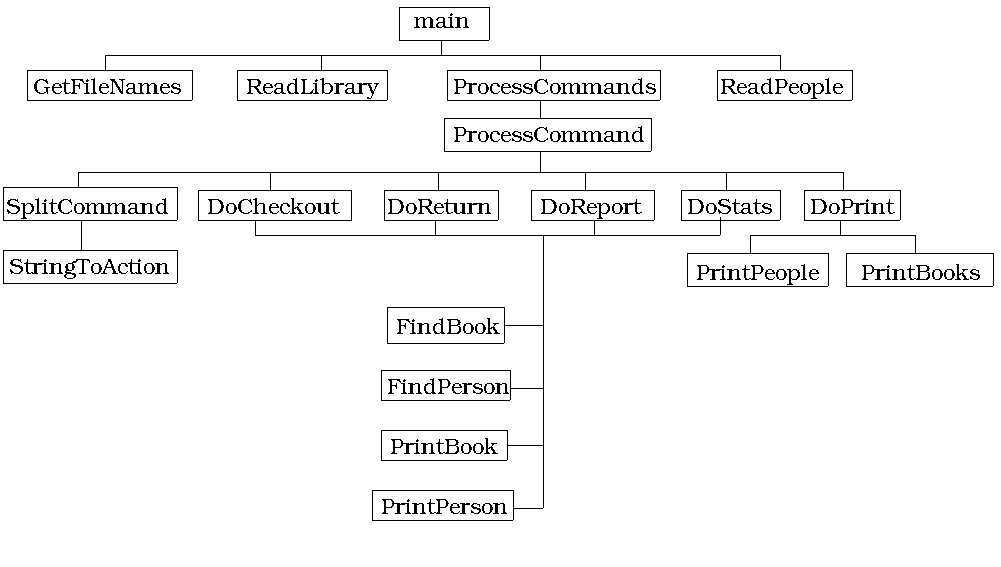 Top Level FunctionsMainNarrative: This is an extremely high level function which just calls the component parts.The program employed two arrays.  Both are static and of fixed size.  One represents the books in the library and the other the readers.  These are called the library databases.Get the file namesRead in the libraryRead in the peopleProcess the commands.Function: GetFileNamesNarrative:  Get the master file  name from the user, and return the names for each of the database components.Input: NoneOutput:  Three strings, the names of each of the database files and the command files.While the user does not provide a valid file name.     Prompt the user for a file name.Read the database and command file names from the user supplied file.Return these names.Function: ReadLibraryNarrative: This function reads in the books stored in the book database.  Note this function may produce errors if the book file is unavailable or the book file contains too many books.Input: The name of the book database file.Output: An array of books and the count of books in the library.Open the book file If unable to open the file    report an errorOtherwise    for each line in the file        Read the book and add it to the library       If there is no room           Report an error.Function: ReadPeopleNarrative: This function reads in the people stored in the reader database.  Note this function may produce errors if the reader file is unavailable or the reader file contains too many readers.Input: The name of the reader database file.Output: An array of books and the count of readers in the library.Open the reader file If unable to open the file    report an errorOtherwise    for each line in the file        Read the reader and add it to the library       If there is no room           Report an error.Function: ProcessCommandsNarrative:  This function will read and process the commands from the command file.  It will produce an error if the file is not available.Input: Command file name, library and person database.Output: None Open the command filewhile there are commands    process the commandFunction:  ProcessCommandNarrative: This function is responsible for processing an individual command.  Input: The command, and the library and person databasesOutput:  none.Convert the command to an action.Based on the action call the appropriate command processing routine.Function: DoCheckoutNarrative:  This routine will loan a book to a user if the user does not have a book, the book is in the library and the book is not checked out.Input: The user, book and library databases.Output: The updated library databases If the reader does not exist (FindReader)    print an errorIf the book does not exist  (FindBook)    print an errorelse     if the reader already has a book          print error     if the book is alreadychecked out        print an error    else         loan the book to the userFunction: DoReturnNarrative: This routine attempts to return a book.  It will produce errors if the book is not checked out or if the book does not exist.Input: The book title and the library databasesOutput: The modified databasesFind the book (FindBook) If it is not present     print an errorIf it is not checked out    print an errorelse     remove the book from the user     return the book     update statistics.Function: DoReportNarrative: This routine will print information about a reader.Input:  The reader’s name and the library databasesOutput: noneFind the readerIf they exist    PrintPersonelse    print an error message.Function: DoStatsNarrative:  This routine will print the stats for a book.Input: The book title and the library databasesOutput: none Find the bookIf the book exists      PrintBookelse    print an errorFunction: DoPrintNarrative: Prints either all of the books or all of the readers.Input: The command along with the library databases.Output: If cmd is Books    PrintBookselse   PrintPeopleFunction:  FindPerson Narrative: This is a linear search of the person database Input:  The person name and the book arrayOutput: The position of the person, NOT_FOUNDLinear search.Function: FindBookNarrative: This is a linear search of the book databaseInput: The book array and the book’s name.Output:  The position of the book or NOT_FOUNDLinear search.Function:  PrintPersonNarrative: Prints a formatted report describing a personInput: The record for a personOutput: NoneFunction: PrintBookNarrative: Print a formatted report describing a book.Input:  The record for a bookOutput: None Function: PrintBooksNarrative: Prints all the books.Input: The book arrayOutput: noneFor each book    PrintBookFunction: PrintPeopleNarrative: Prints all of the people.Input: The people arrayOutput: noneFor each person    PrintPersonActionT (Enumeration)This enumeration provides a list of all possible command actions.
PropertiesDomain	CHECKOUT, REPORT, RETURN, STATS, PRINT, UNKNONWBehaviors One function that takes a string an returns the enumeration type.Discussion:	none.Function: StringToActionTNarrative:	This takes a string and returns the appropriate actionT.Input: A stringOutput: The corresponding action.BookT (Structure)This structure represents a book.
Properties	Title: a string	Author: a string	Page Count: an int	borrower: the index into the person array of the person holding the book.	ReaderCount: the number of readers who have read the book.	Present: a bool indicating if the book is present in the library.BehaviorsnoneDiscussion:	nonePersonT (Structure)This structure holds a person.
Properties	Name: a string	booksRead an int describing how many books the person has read.	PagesRead: the total number of pages read by this individual.	Book: an index into the book array		HasBook: a bool, true if the person has a book.BehaviorsNoneDiscussion:	None